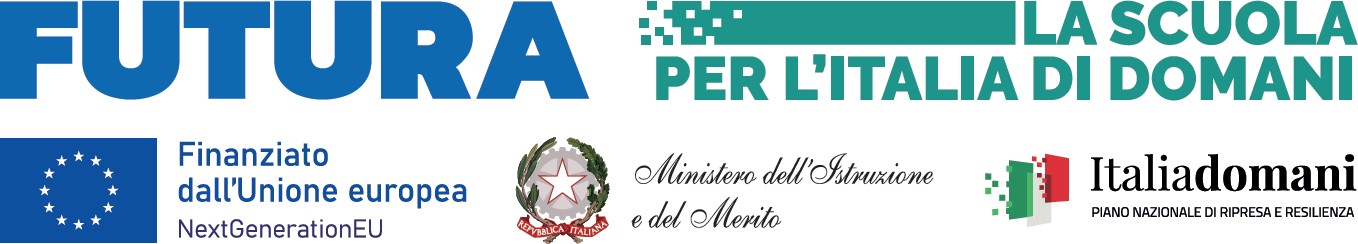 DIREZIONE DIDATTICA STATALE “P. VETRI”  RAGUSA  Via delle Palme, 13   97100 RAGUSA – tel./fax 0932/714766 – Cod. Mecc.RGEE011005 – C.F. 92020890882e-mail:rgee011005@istruzione.it - pec:rgee011005@pec.istruzione.it - www.paolovetri.edu.itCodice Univoco Ufficio: UFXHLIOGGETTO:  Piano nazionale di ripresa e resilienza, Missione 4 – Istruzione e ricerca – Componente 1 – Potenziamento dell’offerta dei servizi di istruzione: dagli asili nido alle università – Investimento 3.1 “Nuove competenze e nuovi linguaggi”, finanziato dall’Unione europea – Next Generation EU – “Azioni di potenziamento delle competenze STEM e multilinguistiche” – Intervento A: Realizzazione di percorsi didattici, formativi e di orientamento per studentesse e studenti finalizzati a promuovere l’integrazione, all’interno dei curricula di tutti i cicli scolastici, di attività, metodologie e contenuti volti a sviluppare le competenze STEM, digitali e di innovazione, nonché quelle linguistiche, garantendo pari opportunità e parità di genere in termini di approccio metodologico e di attività di orientamento STEM Azioni di potenziamento delle competenze STEM e multi linguistiche (D.M. n. 65/2023)INTERVENTO A1    -   ALLEGATO 1Procedura di selezione per il conferimento di un incarico individuale per l’INTERVENTO A1  “Percorsi di formazione per il potenziamento delle competenze linguistiche degli studenti” progetto “Ready, STEM, Go!” - codice progetto M4C1I3.1-2023-1143-P-32751- CUP E24D23002460006Il/lasottoscritto/a______________________________________nato/aa________________________il____________________residente a___________________________ Provincia di ___________________Via/Piazza_______________________________________________n. _________Codice Fiscale ________________________________________________________, in qualità di ______________________________________________ [indicare se il partecipante rientra tra il personale interno alla Istituzione scolastica, se appartiene ad altra Istituzione scolastica, ovvero se è dipendente di altra P.A., o se è esperto esterno]consapevole che la falsità in atti e le dichiarazioni mendaci sono punite ai sensi del codice penale e delle leggi speciali in materia e che, laddove dovesse emergere la non veridicità di quanto qui dichiarato, si avrà la decadenza dai benefici eventualmente ottenuti ai sensi dell’art. 75 del d.P.R. n. 445 del 28 dicembre 2000 e l’applicazione di ogni altra sanzione prevista dalla legge, nella predetta qualità, ai sensi e per gli effetti di cui agli artt. 46 e 47 del d.P.R. n. 445 del 28 dicembre 2000,CHIEDEdi essere ammesso/a a partecipare alla procedura in oggetto.A tal fine, dichiara, sotto la propria responsabilità:che i recapiti presso i quali si intendono ricevere le comunicazioni sono i seguenti:residenza: _____________________________________________________________indirizzo posta elettronica ordinaria: ________________________________________indirizzo posta elettronica certificata (PEC): __________________________________numero di telefono: _____________________________________________________,autorizzando espressamente l’Istituzione scolastica all’utilizzo dei suddetti mezzi per effettuare le comunicazioni;di essere informato/a che l’Istituzione scolastica non sarà responsabile per il caso di dispersione di comunicazioni dipendente da mancata o inesatta indicazione dei recapiti di cui al comma 1, oppure da mancata o tardiva comunicazione del cambiamento degli stessi;di aver preso visione del Decreto e dell’Avviso e di accettare tutte le condizioni ivi contenute;di aver preso visione dell’informativa di cui all’art. 10 dell’Avviso;di prestare il proprio consenso, ai fini dell’espletamento della procedura in oggetto e del successivo conferimento dell’incarico, al trattamento dei propri dati personali ai sensi dell’art. 13del Regolamento (UE) 2016/679 e del d.lgs. 30 giugno 2003, n. 196.Ai fini della partecipazione alla procedura in oggetto, il sottoscritto/a __________________________________DICHIARA ALTRESÌdi possedere i requisiti di ammissione alla selezione in oggetto di cui all’art. 2 dell’Avviso prot. n. _________ del ____________ e, nello specifico, di: avere la cittadinanza italiana o di uno degli Stati membri dell’Unione europea; avere il godimento dei diritti civili e politici; non essere stato escluso/a dall’elettorato politico attivo;possedere l’idoneità fisica allo svolgimento delle funzioni cui la presente procedura di selezione si riferisce;non aver riportato condanne penali e di non essere destinatario/a di provvedimenti che riguardano l’applicazione di misure di prevenzione, di decisioni civili e di provvedimenti amministrativi iscritti nel casellario giudiziale; non essere sottoposto/a a procedimenti penali ovvero di avere i seguenti provvedimenti penali pendenti: _________________________________________;non essere stato/a destituito/a o dispensato/a dall’impiego presso una Pubblica Amministrazione;non essere stato/a dichiarato/a decaduto/a o licenziato/a da un impiego statale;non trovarsi in situazione di incompatibilità, ai sensi di quanto previsto dal d.lgs. n. 39/2013 e dall’art. 53, del d.lgs. n. 165/2001; ovvero, nel caso in cui sussistano situazioni di incompatibilità, che le stesse sono le seguenti:_____________________________________________________________________________________________________________________________________________________________________;non trovarsi in situazioni di conflitto di interessi, anche potenziale, ai sensi dell’art. 53, comma 14, del d.lgs. n. 165/2001, che possano interferire con l’esercizio dell’incarico;essere in possesso del requisito della particolare e comprovata specializzazione anche universitaria strettamente correlata al contenuto della prestazione richiesta [la previsione del requisito dipende dalla specificità dell’incarico e dalla conseguente esigenza di ricorrere a soggetti esterni, come indicato nell’art. 7, comma 6, del D.Lgs. n. 165/2001].Si allega alla presente curriculum vitae , con e senza dati sensibili, sottoscritto e contenente una autodichiarazione di veridicità dei dati e delle informazioni contenute, ai sensi degli artt. 46 e 47 del D.P.R. 445/2000, nonché fotocopia del documento di identità in corso di validità.ALLEGATO 2DICHIARAZIONE PERSONALE SOSTITUTIVA DI CERTIFICAZIONEai sensi del D.P.R. n.445/2000Il/La sottoscritt_ ____________________________  nat_ a ____________________ il ___________  residente a _______________ in via __________________________ in riferimento alla selezione per l'attribuzione dell'incarico individuale per l’INTERVENTO A1  “Percorsi di formazione per il potenziamento delle competenze linguistiche degli studenti”- Progetto “Ready, STEM, Go!” - codice progetto M4C1I3.1-2023-1143-P-32751- CUP E24D23002460006, ai sensi degli artt. 46 e 47 del D.P.R. n. 445/2000, consapevole che le dichiarazioni mendaci sono punite ai sensi del codice penale e delle leggi speciali in materia, secondo le disposizioni richiamate all'art. 76 del citato D.P.R. n. 445/2000, dichiara sotto la propria responsabilitàil possesso dei sottoindicati titoli:Luogo e data ___________________                                              In fede  ___________________________Luogo e dataFirma del Partecipante_______________, __________________________________________TITOLI CULTURALIIndicare la tipologia del titolo culturale, dove è stato conseguito, l’anno e la votazione (se prevista)PunteggioautovalutazioneRiservatoCommissioneTitoli di accesso, così come specificati nell’Articolo 2 del Presente AvvisoRequisito di accesso non valutabileLaurea– Ulteriore titolo che non costituisce requisito di accesso ( i punti vengono attribuiti tenendo conto del voto conseguito vedi note max 1 titolo) (*)Master Universitario con certificazione finale di durata almeno annuale – Diploma di Specializzazione e/o di perfezionamento di durata almeno annuale( punti 2 – max 3 titoli)Dottorato di Ricerca certificato e svolto per conto di Università di durata non inferiore ad un anno ( punti 3 – max  1Titolo)Pubblicazione di articoli su riviste o giornali attinenti i contenuti del modulo formativo (punti 0,10 – max di 10 titoli)Possesso di certificazione ECDL start - quattro esami Punti 2)Possesso di certificazione ECDL full - sette esami (Punti 4)Possesso ECDL advanced (Punti 6)Possesso ECDL specialized (Punti 8)ESPERIENZE LAVORATIVEIndicare gli estremi dell’ esperienza lavorativa, la struttura dove è stata prestata, l’anno e la durataPunteggioautovalutazioneRiservatoCommissioneDocenza specifica ( almeno 15 ore) nella disciplina relativa al percorso formativo di cui al bando di selezione, prestata in ambito scolastico (Punti 2 per ogni docenza – max 22 punti)Possesso di esperienze documentate nelle discipline STEM (punti 2,5 per esperienza max 2 esperienze)Docenza presso Università (Punti 2 per ogni anno – max 6)Docenza specifica ( almeno 15 ore) nella disciplina relativa al percorso formativo prestata in ambito scolastico di cui al bando di selezione (Punti 2 per ogni docenza – max 8 punti)Coordinamento progetti nell’ambito della scuola inerenti l’innovazione didattica. ( Punti 1 per ogni progetto – max 3 incarichi)Incarichi di docenza/ relatore in corsi di formazione, convegni, seminari,conferenze indirizzati all’approfondimento degli argomenti inerenti l’Area Tematica per cui si propone la candidatura, organizzati da Università, INDIRE, ex IRRE, Uffici centrali e/o periferici del MIUR, Istituzioni Scolastiche, Centri di ricerca ed enti di formazione e associazioni accreditati dal MIUR, ISFOL, FORMEZ, INVALSI, da Enti Pubblici e dalle Regioni.( Punti 2 per ogni incarico – max 6)FORMAZIONEAGGIORNAMENTOIndicare la tipologia di formazione, la struttura dove è stata realizzata, l’anno e la durataPunteggioautovalutazioneRiservatoCommissioneCorsi di formazione e/o aggiornamento specifici relativi alla disciplina del modulo formativodell’Obiettivo Tematico e Specifico di cui al bando di selezione (25 ore).  (Punti 3 per ogni corso – max 9)Certificazione e aggiornamento B2 osuperiore coerente con il “Quadro Comune Europeo di riferimento per le Lingue. (punti 1 massimo 4)(Certificazione valutabile solo per INTERVENTO A)Partecipazione a seminari, conferenze, workshop inerenti le tematiche del modulo formativo. (Ogni evento punti 1 per un massimo di 4)TOTALE